Інформація про дисципліну вільного вибору студентаНазва дисципліниТеорія ризиків та її застосування в кібербезпеціТеорія ризиків та її застосування в кібербезпеціСеместрVIVIКафедраФізики та вищої математикиФізики та вищої математикиФакультетФакультет інформаційно-комп’ютерних технологійФакультет інформаційно-комп’ютерних технологійКороткий опис дисципліниДисципліна включає лекції, практичні заняття, модульну контрольну роботу (тест-контроль) та самостійну роботу. Її програма реалізовує інтегративний підхід до освіти майбутніх фахівців з кібербезпеки, тісно пов’язана з такими курсами: математичний аналіз, теорія ймовірностей та математична статистика, математичні методи дослідження операцій, основи кібербезпеки, комп’ютерна дискретна математика, системний аналіз та теорія прийняття рішень. Читання лекцій організовується у формі презентацій, а практичні заняття передбачають розв’язування задач з теорії ризиків, що мають професійне спрямування Дисципліна включає лекції, практичні заняття, модульну контрольну роботу (тест-контроль) та самостійну роботу. Її програма реалізовує інтегративний підхід до освіти майбутніх фахівців з кібербезпеки, тісно пов’язана з такими курсами: математичний аналіз, теорія ймовірностей та математична статистика, математичні методи дослідження операцій, основи кібербезпеки, комп’ютерна дискретна математика, системний аналіз та теорія прийняття рішень. Читання лекцій організовується у формі презентацій, а практичні заняття передбачають розв’язування задач з теорії ризиків, що мають професійне спрямування Мета й ціль дисципліниМетою навчальної дисципліни є оволодіння майбутніми фахівцями компетентностями, що забезпечують ефективне управління ризиками в сучасних кіберсистемах, уможливлюють кваліфіковану оцінку ризиків в умовах широкого використання сучасних методів кібербезпеки. Для досягнення мети мають вирішуватися такі завдання: - опанування студентами фундаментальними поняттями й законами теорії ризиків;- засвоєння студентами знань із основ теорії прийняття рішень, формування вмінь їх застосовувати в сучасних кіберсистемах;- оволодіння принципами побудови алгоритмів оцінки ризиків у кібербезпеці, основними стандартами оцінки ризиків під час розв’язування задач захисту інформації;- формування вмінь студентів використовувати математичний апарат для оцінки ризиків у майбутній професійній діяльності;- розвиток компетенцій використовувати програмні засоби для вирішення типових задач захисту інформації;- формування здатностей студентів проектувати та впроваджувати системи оцінки ризиків у кібербезпеціМетою навчальної дисципліни є оволодіння майбутніми фахівцями компетентностями, що забезпечують ефективне управління ризиками в сучасних кіберсистемах, уможливлюють кваліфіковану оцінку ризиків в умовах широкого використання сучасних методів кібербезпеки. Для досягнення мети мають вирішуватися такі завдання: - опанування студентами фундаментальними поняттями й законами теорії ризиків;- засвоєння студентами знань із основ теорії прийняття рішень, формування вмінь їх застосовувати в сучасних кіберсистемах;- оволодіння принципами побудови алгоритмів оцінки ризиків у кібербезпеці, основними стандартами оцінки ризиків під час розв’язування задач захисту інформації;- формування вмінь студентів використовувати математичний апарат для оцінки ризиків у майбутній професійній діяльності;- розвиток компетенцій використовувати програмні засоби для вирішення типових задач захисту інформації;- формування здатностей студентів проектувати та впроваджувати системи оцінки ризиків у кібербезпеціРезультати навчання (навички, що отримає студент після курсу)Компетенції студентів: 3. Використовувати результати самостійного пошуку, аналізу та синтезу інформації з різних джерел для ефективного рішення спеціалізованихзадач професійної діяльності.5. Адаптуватися в умовах частої зміни технологій професійної діяльності, прогнозувати кінцевий результат.15. Використовувати сучасне програмно-апаратне забезпечення інформаційно-комунікаційних технологійКомпетенції студентів: 3. Використовувати результати самостійного пошуку, аналізу та синтезу інформації з різних джерел для ефективного рішення спеціалізованихзадач професійної діяльності.5. Адаптуватися в умовах частої зміни технологій професійної діяльності, прогнозувати кінцевий результат.15. Використовувати сучасне програмно-апаратне забезпечення інформаційно-комунікаційних технологійПерелік темТема 1. Поняття ризику. Математична модель повного ризику.Тема 2. Типологія ризиків. Різновиди ризиків у кібербезпеці.Тема 3. Прийняття рішення. Технологія раціонального рішення та його оцінювання.Тема 4. Моделі та методи прийняття рішення. Тема 5. Методи кількісної оцінки ризиків кібербезпеки. Тема 6. Методики управління ризиками інформаційної безпекиТема 1. Поняття ризику. Математична модель повного ризику.Тема 2. Типологія ризиків. Різновиди ризиків у кібербезпеці.Тема 3. Прийняття рішення. Технологія раціонального рішення та його оцінювання.Тема 4. Моделі та методи прийняття рішення. Тема 5. Методи кількісної оцінки ризиків кібербезпеки. Тема 6. Методики управління ризиками інформаційної безпекиСистема оцінювання (як набирається 100 балів за курс)Підсумкова оцінка (залік) виставляється як середнє арифметичне значення оцінки за навчальні заняття та оцінки підсумкової модульної контрольної роботи Підсумкова оцінка (залік) виставляється як середнє арифметичне значення оцінки за навчальні заняття та оцінки підсумкової модульної контрольної роботи Форма контролюзалікзалікЛектор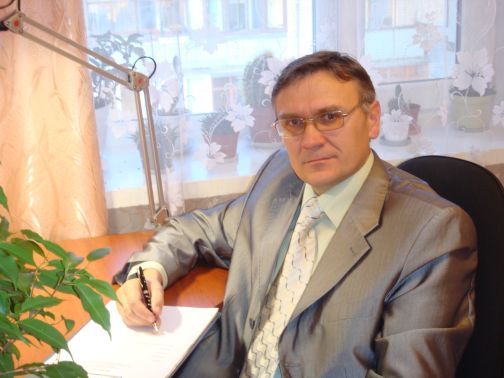 Семенець С.П., д.п.н., проф., професор кафедри фізики та вищої математики 